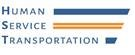 MONTHLY REPORT – June 20221. Overview2. On-Time Performance 3. Unfulfilled Trip Requests4. Call Center Operations5. Inspections6. Complaints Management7. Type of ComplaintMontachusett RTA (MART)Greater Attleboro and Taunton RTA (GATRA)June 2022 TotalTotal # Number of Trips467,826128,789596,615       Demand-Response          Trips287,93681,635369,571       Program-Based Trips179,89047,154227,044      Shared Demand-         Response Trips28,60638,01066,616Total # of Requests for Rides (Demand-Response only)287,936109,311397,247       Requested Rides by    -   Phone280,415108,086388,501   -   Requested Rides In the Portals and Phone Apps7,5211,2258,746MARTGATRAContract RequirementOverall Trips Completed Without A Member’s Report of Lateness99.48%99.48%> 90%Demand-Response Trips        Completed Without A Member’s Report of Lateness 99.96%99.96%> 90%Program-Based Trips Completed Without A Report of Lateness 99.00%99.00%>90%MARTGATRAContract Requirement# Of Unfulfilled Demand-Response Requests8800Unfulfilled Demand-Response Request Rate     0.031%0.00%0%# Of Unfulfilled Program-Based Trip Requests97113N/AUnfulfilled Program-Based Trip Request Rate    0.05%0.24%N/AMARTGATRAContract RequirementTotal Number of Incoming Calls to the Call Center50,18517,811N/AAverage Speed to Answer0:07:440:04:00< 3 minutesAbandon Call Rate17.91 %13.60%< 5%Number of calls answered in less than 1 minute28.00%25.00%>50%MARTGATRAContract Requirement# Of Inspections Conducted26869MART:160, GATRA: 47Corrective Action Plans (CAPs) Issued21N/AMARTGATRAContract RequirementSubstantiated Complaints1,03638N/AComplaint Rate0.22%0.03%< 1.0%Complaints resolved within 3 business days23.37%86.84%95%Complaints resolved within 10 business days76.63%100%100%